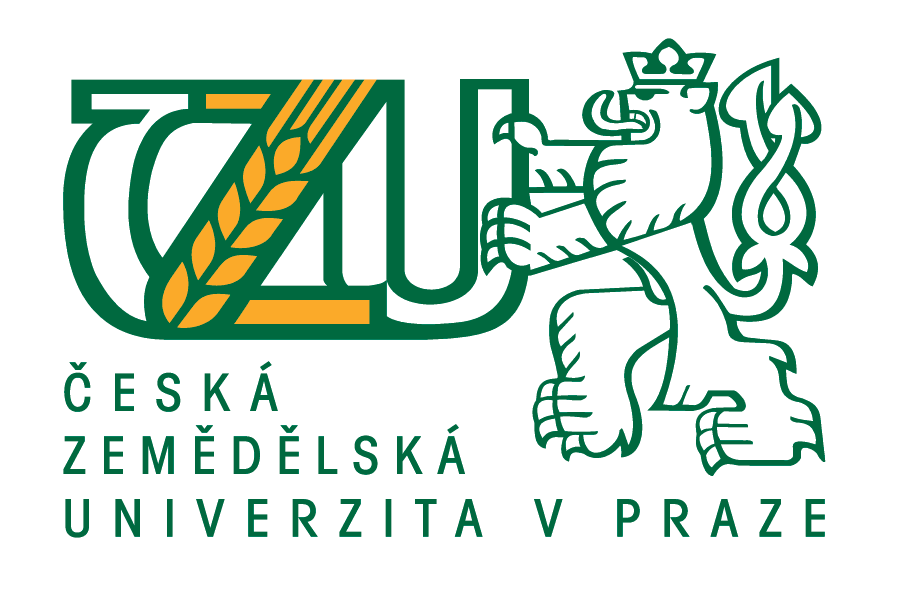 Česká zemědělská univerzita v Praze (ČZU) si Vás dovoluje pozvat na workshopZaměstnávání zahraničních pracovníkůDatum konání:	21. prosince 2017Místo konání: 		ČZU v Praze, budova rektorátu, 5. patro (zasedací místnost)Přednášející:		Mgr. Magdaléna Vyškovská Mgr. Magdaléna Vyškovská je samostatným daňovým poradcem dlouhodobě se specializujícím na problematiku zaměstnávání cizinců a vysílání zaměstnanců, na problematiku mezinárodního zdanění u fyzických i právnických osob, související sociální zabezpečení v rámci Evropské unie, vysílání zaměstnanců, a to z hlediska daňového, sociálního i pracovního práva. Je autorkou knihy „Cizinci a daně“ a článků v odborných časopisech, pravidelně přednáší na téma zaměstnávání cizinců. Spolupracuje s vysokými školami a veřejnými vědeckými institucemi.P R O G R A M08:45 – 09:00	Registrace účastníků 09:00 – 13:00 	Zaměstnávání zahraničních pracovníkůVzhledem ke kapacitě konferenční místnosti prosíme o Vaši registraci do 18. prosince 2017 na mjilkova@rektorat.czu.cz. Registrace Vám bude následně e-mailem potvrzena.Workshop je konán v rámci projektu EUPRO.